Guided Notes(Physical Behavior of Matters Review)SolubilityWhat mass of solute will dissolve in 100 mL of water at the following temperatures?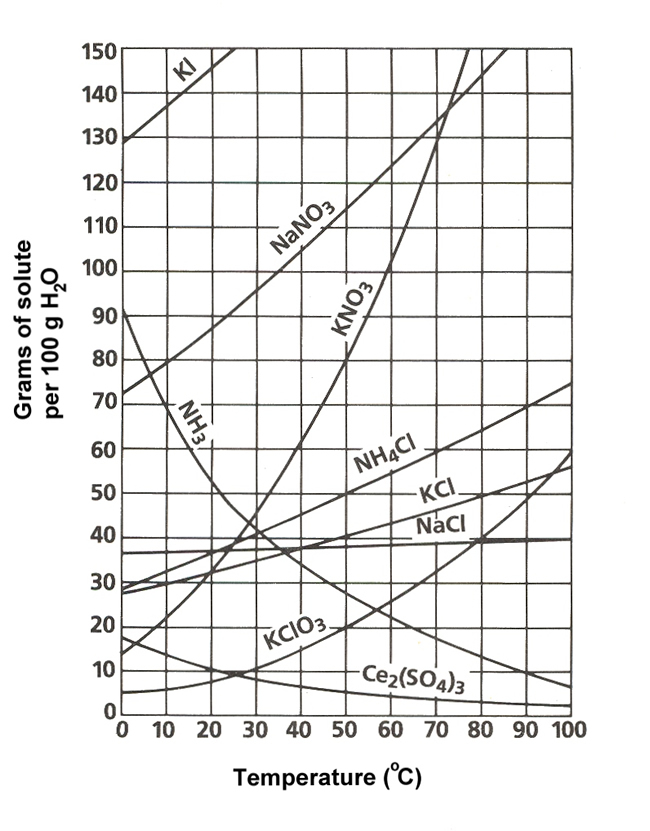 KNO3 at 60°C  ____________ NaCl at 90°C ____________NH4Cl at 70°C ____________Use the solubility curve label the following solutions as saturated or unsaturated.  If unsaturated, write how much more solute can be dissolved in the solution.	Phase Diagrams__________________________________________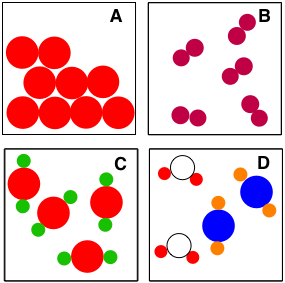 ______________________________________________________________________________________________________________________________Separation TechniquesChromatography: Method in which components of a _____________ is separated based on how quickly different molecules dissolved in a _____________ phase solvent move along a solid phaseFiltration: Method for separating an ____________ solid from a _________________Evaporation: Method used to separating a _________________ (solution) mixture of a soluble solid and a solvent.  Involves heating the solution until the _____________ evaporates Distillation: Method used to separate a ____________ from a solution.  Similar to evaporation but the vapor is collected by _______________Magnetism: Method used to separate two ____________ with one having ___________ propertiesSeparating Funnel: Method for separating two _____________ liquids (liquids that do not dissolve well)Miscible: forming a __________________solution when added togetherImmiscible: do __________ form a homogeneous solution when added together. Do not ______________ well.Identify the separation method:SolutionSaturated or Unsaturated?If unsaturated:  How much more solute can dissolve in the solution?  a solution that contains 90g of NaNO3 at 40°C (in 100 mL H2O)a solution that contains 40g of NaCl at 80°C (in 100 mL H2O)Separation MethodIllustrationExamples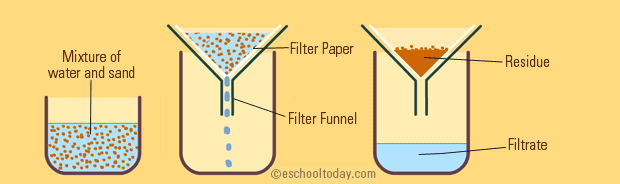 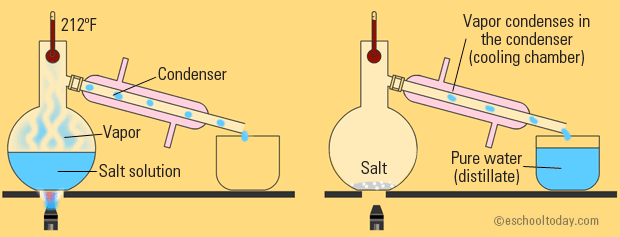 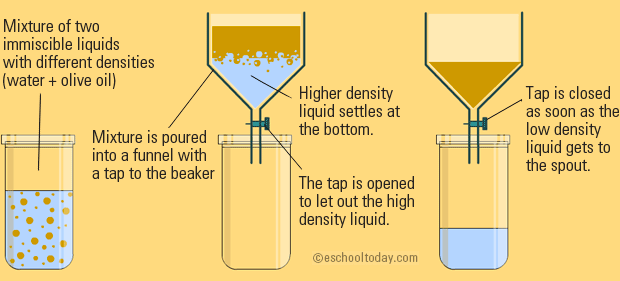 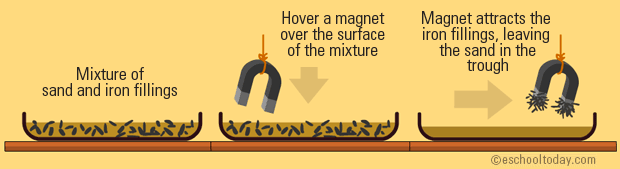 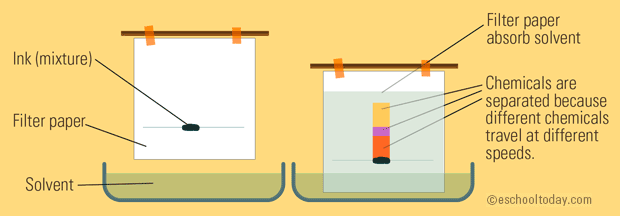 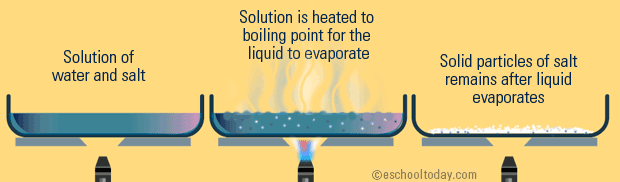 